The Applicant declares that:Has the right to dispose of the product together with its technical documentation in order to submit this application.The documentation attached to the application is valid and concerns the product in respect of which the application is submitted.The documentation identical to that attached to this application (with future additions) will be submitted to the testing laboratory designated by QCC together with representative specimens of the products (if necessary).Knows the current legal status and standardization status within the scope of the proposed process.Will meet the requirements set by QCC as part of the process and will provide QCC with the information necessary to make an assessment of the product.Deliver to QCC the label of product (s) in Polish. It is allowed to translate the label content into English..The other notified body does not carry out the assessment process of the product indicated in this application and the applicant or the manufacturer will not occur during the process carried out by QCC to another notified body for the certificate of conformity of the product concerned.In the process of manufacturing the product, technologies or other Military University of Technology studies are not used. If used, the Applicant will report this fact and provide details in a separate letter.The Applicant acknowledges that the type examination certificate according to module B will be issued to the product manufacturer after the properties assessment of the declared product (s) with a positive result.The Applicant acknowledges that the certificate of conformity with the type according to the one selected from the other modules will be issued to the product manufacturer after:Evaluation of the properties of the submitted product (s) with a positive result (module C2) or a positive evaluation of the production process (module D) or a positive assessment of product quality assurance (module E).Signing by the manufacturer of the product (s) agreement with QCC on conducting the certification process and overseeing the issued certificate.Adjustment of all financial liabilities towards QCC.In addition, acknowledges that:The condition for commencing the assessment and verification process is that QCC receives a correctly completed application together with a set of necessary attachments.The written confirmation of the correctness of the subscriptions contained in the application (Annex No. 3 to form 
F-W-01) together with the date and cost of the service will be sent to the Applicant for acceptance. Acceptance of the Applicant is necessary to continue the assessment process.Lack of timely payment is the basis for suspending future work in the certification process carried out by QCC.The certificate holder and the party to the agreement will be the Applicant (indicated in this application).Has the right, at every stage of the certification process, to file a complaint against QCC activities and the right to appeal against the decision of the QCC Director.QCC declares that:Has legal personality and liability insurance.Has sufficient resources to carry out the certification process the properties of the declared product (s).In conducting the process QCC will apply the provisions of the Program for the assessment and verification of the properties of the notified product (s).The processing of the Applicant’s personal data, specified in the contract and on the prepared forms in connection with the implementation of this contract, takes place on the terms set out in Regulation (EU) 2016/679 of the European Parliament and of the Council of 27 April 2016 on the protection of natural persons with regard to the processing of personal data and on the free movement of such data, and repealing Directive 95/46/ EC (General Data Protection Regulation), hereinafter referred to as GDPR.The Contractor informs the Applicant that the administrator of personal data is Military University of Technology, Warsaw (code: 00-908)  gen. Sylwester Kaliski 2 Street. The data administrator has appointed a data protection supervisor overseeing the correct processing of personal data, e-mail: iod@wat.edu.pl, phone No. 261 839 950.1.	Personal data will be processed in order to conclude and perform the contract of mandate and perform the tasks of the data administrator resulting from this contract pursuant to Article 6 (1)  points b, c, f  GDPR.2.	Providing the data is voluntary, but necessary to achieve the purposes for which it was collected.3.	Personal data will be stored for the duration of the contract and the limitation periods for asserting possible claims and documenting for tax purposes.4.	The Contractor has the right to access their data and, subject to the provisions of the law: the right to rectify, delete, limit processing, the right to transfer data, the right to object.5.	The Contractor has the right to lodge a complaint with the President of the Personal Data Protection Office, if he considers that the processing of his personal data violates the provisions of the GDPR.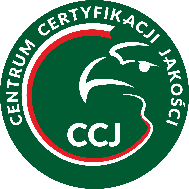 Application
for the certification process of pyrotechnic articles 
in accordance with Directive 2013/29/EU(before signing, filled application should be sent in editable format /*.docx/)Application
for the certification process of pyrotechnic articles 
in accordance with Directive 2013/29/EU(before signing, filled application should be sent in editable format /*.docx/)Registration No:Registration No:Date of registration:Filled by QCC  Filled by ApplicantApplied scope (B, C2):Applied scope (B, C2):Applied scope (B, C2):Applied scope (B, C2):Issue of EU-type examination certificate (module B)Issue of EU-type examination certificate (module B)Issuing of certificate of conformity with the type, based on internal production control and supervised product inspection at random intervals (module C2)Issuing of certificate of conformity with the type, based on internal production control and supervised product inspection at random intervals (module C2)Certificate updateCertificate updateCompliance with harmonized standards:Compliance with harmonized standards:Compliance with harmonized standards:Compliance with harmonized standards:Product categoryNo. of the basic standardNo. of the basic standardNo. of the basic standardPyrotechnic articles – FireworksF1, F2, F3PN-EN 15947-2:2016-02Pyrotechnic articles – FireworksF1, F2, F3PN-EN 15947-3:2016-01Pyrotechnic articles – FireworksF1, F2, F3PN-EN 15947-5:2016-02Theatrical pyrotechnic articlesT1, T2PN-EN 16256-2:2013-03Theatrical pyrotechnic articlesT1, T2PN-EN 16256-3:2013-06Theatrical pyrotechnic articlesT1, T2PN-EN 16256-4:2013-06Pyrotechnic articles – FireworksF4PN-EN 16261-2:2013-06Pyrotechnic articles – FireworksF4PN-EN 16261-4:2013-02Other pyrotechnic articles P1, P2PN-EN 16263-2:2015-09Other pyrotechnic articles P1, P2PN-EN 16263-3:2015-09Other pyrotechnic articles P1, P2PN-EN 16263-5:2015-09Approval of the quality system (D, E):Approval of the quality system (D, E):Approval of the quality system (D, E):Issue of the certificate of conformity with the type, based on ensuring the production process quality (module D)Issue of the certificate of conformity with the type, based on ensuring the production process quality (module D)Issue of the certificate of conformity with the type, based on the product quality assurance 
(module E)Issue of the certificate of conformity with the type, based on the product quality assurance 
(module E)Applicant's data:Applicant's data:Name and address of the applicant…………………………………………………………………………………………………………………………………………………………Tax ID……………………………………………………………………………Competent representative of the applicant(name, surname, position, telephone, e-mail)…………………………………………………………………………………………………………………………………………………………Name and address of the production facility………………………………………………………………………………………………………………………………………………………..…Contact person from the production facility(name, surname, position, telephone, e-mail)………………………………………………………………………………………………………………………………………………………..…Pyrotechnic article data:Pyrotechnic article data:Pyrotechnic article data:Pyrotechnic article data:Pyrotechnic article data:Name of the product / group of products submitted for certification, supervising or updating(in the case of a larger number of products, please fill in Annex 1 to form F-W-01 or Annex 2 to form F-W-01)Name of the product / group of products submitted for certification, supervising or updating(in the case of a larger number of products, please fill in Annex 1 to form F-W-01 or Annex 2 to form F-W-01)………………………………………………………………………………………………………………………………………………………………………………………………………………………………………………………………………………………………………………………………………………………………………………………………………………………………………………………………………………………………………………………………………………………………………………………………………………………………………………………………………………………………………………………………………………TypeType………………………………………………………………………………………………………………………………………………………………………………………………………………………………………………SubtypeSubtype………………………………………………………………………………………………………………………………………………………………………………………………………………………………………………Variant (if applicable)Variant (if applicable)………………………………………………………………………………………………………………………………………………………………………………………………………………………………………………Additional information (optional):Additional information (optional):Additional information (optional):Additional information (optional):Additional information (optional):Additional information for QCC(i.e. additional copies, translation of the certificate)Additional information for QCC(i.e. additional copies, translation of the certificate)Additional information for QCC(i.e. additional copies, translation of the certificate)………………………………………………………………………………………………………………………………………………………………………………………………………………………………………………………………………………………………………………………………………………………………………………………………………………………………………………………………………………………………Annexes (indicated in Directive 2013/29/EU):Annexes (indicated in Directive 2013/29/EU):Annexes (indicated in Directive 2013/29/EU):Annexes (indicated in Directive 2013/29/EU):Annexes (indicated in Directive 2013/29/EU):Annex No. 1 to the F-W-01 formAnnex No. 1 to the F-W-01 formAnnex No. 1 to the F-W-01 formAnnex No. 1 to the F-W-01 formTechnical documentation of products – TDS**description, drawings, diagrams, explanations, calculations - if applicable, etc..Technical documentation of products – TDS**description, drawings, diagrams, explanations, calculations - if applicable, etc..Technical documentation of products – TDS**description, drawings, diagrams, explanations, calculations - if applicable, etc..Technical documentation of products – TDS**description, drawings, diagrams, explanations, calculations - if applicable, etc..Test reports / Test reports will be provided after testing **cross out unnecessaryTest reports / Test reports will be provided after testing **cross out unnecessaryTest reports / Test reports will be provided after testing **cross out unnecessaryTest reports / Test reports will be provided after testing **cross out unnecessaryDocumentation of the quality management system**applies to modules D and EDocumentation of the quality management system**applies to modules D and EDocumentation of the quality management system**applies to modules D and EDocumentation of the quality management system**applies to modules D and EOther documents (optional)……………………………………………………………………………………………………………………………………………………………………………………………………………………………………………………………………………………………………………………………………………………………………………………………………………………………………………………………………………………………………………………………………………………………………………………………………………………………………………………………………………………………………………………………………………………………………………………………………………………………………………………………………………………………………………………………………………………………………………………………….......................................Place, date………..……………....................The applicant's signatureComments and objections to the submitted application (filled by the person who receive or lead the application, as required):………………………………………………………………………………………………………………………….......……………………………………………………………………………………………………………………………….………………………………………………………………………………………………………………………Comments and objections to the submitted application (filled by the person who receive or lead the application, as required):………………………………………………………………………………………………………………………….......……………………………………………………………………………………………………………………………….………………………………………………………………………………………………………………………I confirm the correctness of the submitted application…………………………..………………………………Date and signature of the person reviewing the applicationQCC…………………………………………………………Name, surname and signature of the Coordinator leading the process